Actividad PreliminarMedicina Basada en Evidencias.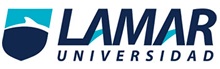 Macías Beaven Guillermo ArnulfoLME 3615. Hospital Civil "Juan I. Menchaca".2015-AConteste correctamente los siguientes espacios con letra roja: a) Menciones los tres factores que pueden ocasionar diferencias en los resultados de un ensayo clínico aleatorizado: 1.- Paciente que al intervenirse, se descubre después que no tenía la enfermedad2.-  Paciente  que integra factores confusores (no seguimiento  correcto de la prescripción del medicamento, lo haya dejado de tomar, o añadió otro medicamento que también es efectivo para su enfermedad)3.-  Contaminación. Paciente que  asignado en el grupo control pasa a ser parte del grupo experimental, y viceversa.b) Cuando se interpreta al valor de p pueden existir 2 tipos de errores, ¿Como se le llama al error que considera azar a un mayor número de asociaciones reales?   Error tipo B o IIc) ¿Cual estudio es mejor? 1.-) Se realizo un estudio con amantadina vs placebo para observar la curación de un resfriado común, se encontró que en el grupo con el antiviral el cuadro se redujo de 5 días a 3 y en el grupo con placebo el  cuadro clínico duro entre 4 y 6 días de duración. Con una p menor a 0.01.   2.- Se realizo un estudio  antigripal con amocixilina + acido clavulanico vs amoxicilina en el primer grupo de redujo el cuadro infecciosa de faringoamigdalitis de 7 días a 3 disminuyendo el riesgo de complicaciones como otitis media y en el segundo se redujo el cuadro a 5 días con una p menor a 0.05. d) ¿Cual de los dos ejemplos tiene mayor significancia estadística? En el estudio 1 el valor de P es menor a 0.01 esto quiere decir que tiene la posibilidad del 1% de que diferencia se deba al azar. Sin embargo la reducción de la duración de la clínica fue muy cortaEn el segundo estudio el valor de P tiene un valor menor a 0.05 lo que nos da a entender que se tiene un  5 % de probabilidad de que la diferencia entre los grupos se deba al azar,  pero la ventaja clínica  es mucho mayor ya que el uso de amoxi+Ac. Clav. Redujo el cuadro a 3 días, ayudó a acortar la clínica 4 días , además de disminuir el riesgo de complicaciones.En ambos estudios hubo reducción en la reducción del cuadro infeccioso. Teniendo en cuenta que en el 2do estudio hubo una mayor reducción de la duración del cuadro clínico e) En el siguiente ejemplo calcule el riesgo relativo, el riesgo absoluto y el NNT Se realizo un estudio a 10 años para comparar la incidencia de mortalidad en el grupo de pacientes pos infarto que usaban ARA2 (LOSARTAN) vs PLACEBO en el primer grupo la mortalidad tuvo una incidencia de 45% y en el segundo de 60% RRR= 0.60-0.45/0.60= 0.25= 25%RRA= 0.60-0.45= 0.15= 15%NNT= 1/0.15=6.6f) De acuerdo al ejemplo hipotético anterior usaría usted losartan en sus pacientes pos infartados y ¿por que? Si, ya que el  manejar en estos pacientes losartan se estima que su uso traería el 25% menos  de riesgo de mortalidad  que si no se usara. Además se requieren tratar entre 6 y 7  pacientes para salvar una vida (1:6).Bibliografía Citada:López-Jimenez, Francisco. Manual de Medicina Basada en evidencias. 2da edición. Manual Moderno